9	按照《公约》第7条，审议并批准无线电通信局主任关于下列内容的报告：9.1	自WRC-15以来无线电通信部门的活动；9.1 (9.1.4)	第763号决议（WRC-15）– 亚轨道飞行器载电台引言根据本议项，需要：1	开展研究，为亚轨道飞行器载电台确定必要的技术和操作措施，以有助于避免无线电通信业务之间的有害干扰；2	开展相应研究以确定频谱需求，并基于这些研究结果审议可能设立的一个WRC-23未来议项；RCC主管部门认为，保障亚轨道飞行的台站应在现有无线电业务框架内运行，并应遵守现行无线电业务的规则、技术和程序条款。RCC主管部门还认为，目前阶段无需修改《无线电规则》中规范使用亚轨道飞行器载电台的条款。提案为解决WRC-19议项9.1中的问题9.1.4，建议采用本文附件中的规则案文。无需在WRC-23之前开展研究并建议删除第763号决议（WRC-15）。NOC	RCC/12A21A4/1条款理由：	根据已开展研究的结果，已明确亚轨道飞行器载电台将使用现有的频率划分，特别是针对航空安全相关系统和应用的划分，而这些系统和应用的统一和互操作性的标准化工作由ICAO负责。NOC	RCC/12A21A4/2附录理由：	根据已开展研究的结果，可做出结论，无需对《无线电规则》第2卷《附录》做任何修改。NOC	RCC/12A21A4/3决    议理由：	根据已开展研究的结果，可做出结论，除删除第763号决议（WRC-15）以外，无需对《无线电规则》第3卷《决议和建议》做任何修改。NOC	RCC/12A21A4/4建议理由：	根据已开展研究的结果，可做出结论，无需修改《无线电规则》第3卷中的任何建议。SUP	RCC/12A21A4/5第763号决议（WRC-15）亚轨道飞行器载电台理由：	根据已开展研究的结果，可做出结论，该决议案文要求开展的研究已经完成，无需对《无线电规则》第3卷《决议和建议》做任何修改。______________世界无线电通信大会（WRC-19）
2019年10月28日-11月22日，埃及沙姆沙伊赫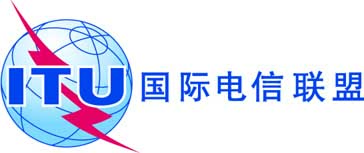 全体会议文件 12(Add.21)(Add.4)-C2019年6月23日原文：俄文区域通信联合体共同提案区域通信联合体共同提案有关大会工作的提案有关大会工作的提案议项9.1(9.1.4)议项9.1(9.1.4)